LESSON:  Let’s Talk About Talking!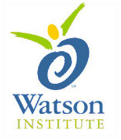 OUTLINEIntroduce the lesson:  Let’s Talk About Talking Ask students to define “conversation”.  Explain that a conversation is two people taking turns speaking and asking questions.Emphasize the importance of using the right tone and volume when speakingTalk about what happens when your voice is too loud or too soft.  Do people like having a conversation with you?  Can they hear you when you speak?Explain that the students will learn 5 Tips for TalkingCheck your breathingVary your vocal pitchCheck your speedCheck your volumeMake sure to let the other person talk too!Summarize the importance of using the 5 tips for having a good back and forth conversation with another personSo what do YOU think? discussion questionGive out the magnet cards			